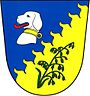                           Obec Ovesná Lhota		Ovesná Lhota čp. 49, 582 91 Světlá nad Sázavou                       telefon: 775  572 973, 775 572 972   e-mail: ou-ovesnalhota@seznam.czProgram schůze zastupitelstva obce Ovesná Lhota, která se bude konat dne 30. 3. 2021 od 18h na Obecním úřadu, Ovesná Lhota 49Program1/ RO č. 1 a 22/ Kanalizace3/ POV 2021 – cesta p. č. 12144/ Dřevo – prodej /podmínky5/ Obecní byty6/ Prodej obecního pozemku – F. Vejnoska7/ Poničení hráze rybníka8/ Nová účetní obce9/ Traktůrek na sekání trávy a další – dotace10/ Místo na pálení čarodějnic11/ Nová el. instalace ve staré hasičárně12/ Nová autob. zastávka + tzv. záliv13/ Jarní brigáda14/ DiskuzeV Ovesné Lhotě  22. 3. 2021                                                                                                      Tereza Kadlecová                                                                                                              Starostka                                                                                                                                                                                                                                                                 Vyvěšeno:                                                               Sejmuto:                                                                                